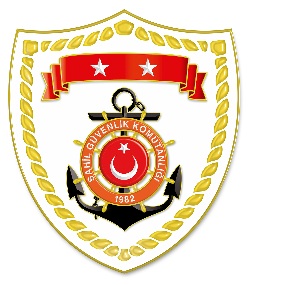 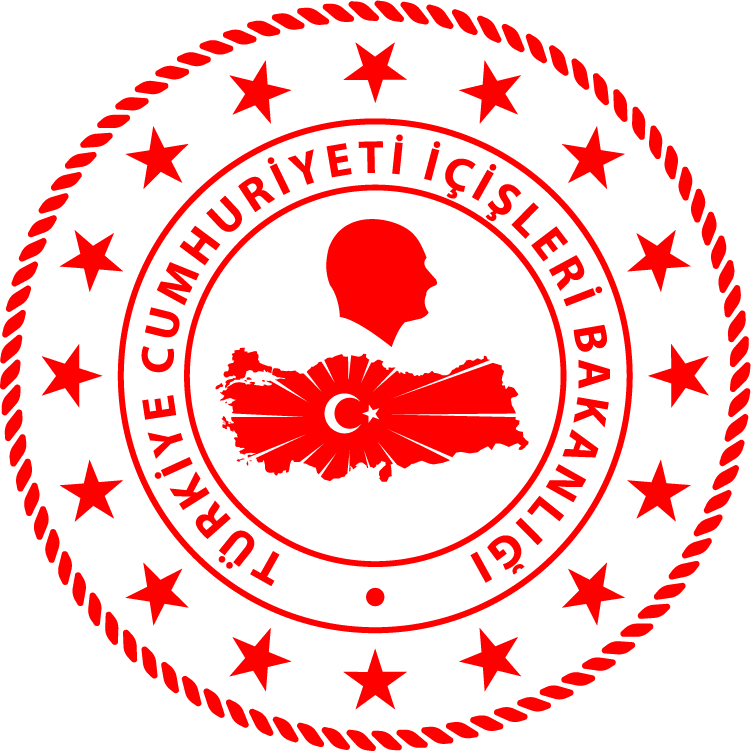 CG Aegean Sea Regional Command*Statistical information given in the table may vary because they consist of data related incidents which were occured and turned into search and rescue operations. The exact  numbers  at the end of  the related month is avaliable on the link; sg.gov.tr/irregular-migration-statisticsNUDATELOCATION/PLACE AND TIMEIRREGULAR MIGRATION ASSETTOTAL NUMBER OF APPREHENDED FACILITATORS/SUSPECTTOTAL NUMBER OF RESCUED
MIGRANTS/ PERSONNATIONALITY OF RESCUED/APPREHENDED MIGRANTS ON THE BASIS OF DECLARATION117 May 2023Off the Coast of İZMİR/Karaburun05.45Life Boat-2525 Palestine217 May 2023Off the Coast of MUĞLA/Bodrum05.45Life Boat-2615 Palestine, 4 Somalia, 4 Afghanistan, 3 Syria317 May 2023Off the Coast of İZMİR/Karaburun08.00Inflatable Boat-2215 Palestine, 4 Egypt, 3 Syria417 May 2023Off the Coast of İZMİR/Dikili09.05Inflatable Boat-2828 Afghanistan517 May 2023Off the Coast of ÇANAKKALE/Ayvacık23.592 Life Boats-3838 Syria, 
2 Türkiye (Who attempted to leave the country in illegal ways)